		ตารางการจัดการเรียนการสอน  ปีการศึกษา 2561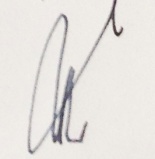 ตารางการจัดการเรียนการสอน  ปีการศึกษา 2561ตารางการจัดการเรียนการสอน  ปีการศึกษา 2561ตารางการจัดการเรียนการสอน  ปีการศึกษา 2561ตารางการจัดการเรียนการสอน  ปีการศึกษา 2561ตารางการจัดการเรียนการสอน  ปีการศึกษา 2561ตารางการจัดการเรียนการสอน  ปีการศึกษา 2561ตารางการจัดการเรียนการสอน  ปีการศึกษา 2561         ชม.ที่วัน108.30-09.30  น.209.30-10.30 น.310.30-11.30 น.พักกลางวัน       412.30-13.30 น.513.30-14.30  น.614.30-15.30  น.จันทร์พัฒนาทักษะป.5/2ภาษาไทยป.5/3ภาษาไทยป.5/1พักกลางวัน       ภาษาไทยป.5/4ภาษาไทยป.5/5อังคารภาษาไทยป.5/4ภาษาไทยป.5/3ภาษาไทยป.5/1พักกลางวัน       ภาษาไทยป.5/5พุธพัฒนาทักษะป.5/2ภาษาไทยป.5/1ภาษาไทยป.5/2พักกลางวัน       ภาษาไทยป.5/4ภาษาไทยป.5/5สร้างเสริมทักษะป.5/2พฤหัสฯภาษาไทยป.5/3ภาษาไทยป.5/2ภาษาไทยป.5/1พักกลางวัน       ภาษาไทยป.5/2ศุกร์พัฒนาทักษะป.5/2ภาษาไทยป.5/2ภาษาไทยป.5/3พักกลางวัน       ภาษาไทยป.5/4ภาษาไทยป.5/5         ชม.ที่วัน108.30-09.30  น.209.30-10.30 น.310.30-11.30 น.พักกลางวัน       412.30-13.30 น.513.30-14.30  น.614.30-15.30  น.จันทร์LD.
(ครูคนึง)LD.(ครูคนึง)พักกลางวัน       LD.(ครูคนึง)LD.(ครูคนึง)อังคารLD.(ครูคนึง)LD.(ครูคนึง)พักกลางวัน       LD.(ครูคนึง)พุธLD.(ครูคนึง)LD.(ครูคนึง)พักกลางวัน       LD.(ครูคนึง)LD.(ครูคนึง)พฤหัสฯLD.(ครูคนึง)LD.(ครูคนึง)พักกลางวัน       LD.(ครูคนึง)ศุกร์LD.(ครูคนึง)LD.(ครูคนึง)พักกลางวัน       LD.(ครูคนึง)LD.(ครูคนึง)         ชม.ที่วัน108.30-09.30  น.209.30-10.30 น.310.30-11.30 น.พักกลางวัน       412.30-13.30 น.513.30-14.30  น.614.30-15.30  น.จันทร์พัฒนาทักษะป.5/4วิทยาศาสตร์ป.5/2วิทยาศาสตร์ป.5/2พักกลางวัน       วิทยาศาสตร์ป.5/5วิทยาศาสตร์ป.5/5อังคารวิทยาศาสตร์ป.5/2วิทยาศาสตร์ป.5/2พักกลางวัน       วิทยาศาสตร์ป.5/3วิทยาศาสตร์ป.5/3เสริมสร้างทักษะป.5/4พุธพัฒนาทักษะป.5/4วิทยาศาสตร์ป.5/3วิทยาศาสตร์ป.5/3พักกลางวัน       วิทยาศาสตร์ป.5/1วิทยาศาสตร์ป.5/1พฤหัสฯวิทยาศาสตร์ป.5/4วิทยาศาสตร์ป.5/4วิทยาศาสตร์ป.5/5พักกลางวัน       วิทยาศาสตร์ป.5/5วิทยาศาสตร์ป.5/1ศุกร์พัฒนาทักษะป.5/4วิทยาศาสตร์ป.5/4พักกลางวัน       วิทยาศาสตร์(Teacher)วิทยาศาสตร์ป.5/4         ชม.ที่วัน108.30-09.30  น.209.30-10.30 น.310.30-11.30 น.พักกลางวัน       412.30-13.30 น.513.30-14.30  น.614.30-15.30  น.จันทร์พัฒนาทักษะป.5/5ประวัติศาสตร์
ป.5/4พักกลางวัน       ชุมนุม(สังคม)ป.5/4อังคารสังคม + หน้าที่ป.5/5เสริมสร้างทักษะป.5/5พักกลางวัน       ประวัติศาสตร์
ป.5/5พุธพัฒนาทักษะป.5/5สังคม + หน้าที่ป.5/4พักกลางวัน       ชุมนุม(สังคม)ป.5/5พฤหัสฯสังคม + หน้าที่ป.5/1ประวัติศาสตร์
ป.5/3พักกลางวัน       ชุมนุม(สังคม)ป.5/3สังคม + หน้าที่ป.5/2ศุกร์พัฒนาทักษะป.5/5ประวัติศาสตร์
ป.5/1ชุมนุม(สังคม)ป.5/2พักกลางวัน       ประวัติศาสตร์
ป.5/2ชุมนุม(สังคม)ป.5/1สังคม + หน้าที่ป.5/3         ชม.ที่วัน108.30-09.30  น.209.30-10.30 น.310.30-11.30 น.พักกลางวัน       412.30-13.30 น.513.30-14.30  น.614.30-15.30  น.จันทร์พัฒนาทักษะป.5/1ภาษาอังกฤษป.5/5ภาษาอังกฤษป.5/4พักกลางวัน       ภาษาอังกฤษป.5/3อังคารภาษาอังกฤษป.5/1ภาษาอังกฤษป.5/4ภาษาอังกฤษป.5/5พักกลางวัน       ภาษาอังกฤษ(Teacher)พุธพัฒนาทักษะป.5/1ภาษาอังกฤษป.5/5ภาษาอังกฤษ(Teacher)พักกลางวัน       ภาษาอังกฤษป.5/2ภาษาอังกฤษป.5/4ภาษาอังกฤษป.5/3พฤหัสฯภาษาอังกฤษป.5/5ภาษาอังกฤษป.5/2พักกลางวัน       ภาษาอังกฤษ(Teacher)ภาษาอังกฤษป.5/3ภาษาอังกฤษป.5/2ศุกร์พัฒนาทักษะป.5/1ภาษาอังกฤษป.5/3ภาษาอังกฤษป.5/4พักกลางวัน       ภาษาอังกฤษป.5/2ภาษาอังกฤษ (เสริม)ป.5/1         ชม.ที่วัน108.30-09.30  น.209.30-10.30 น.310.30-11.30 น.พักกลางวัน       412.30-13.30 น.513.30-14.30  น.614.30-15.30  น.จันทร์คณิต (Teacher)ป.5/1คณิตศาสตร์ป.5/3พักกลางวัน       คณิตศาสตร์ป.5/4สร้างเสริมทักษะป.5/3อังคารคณิตศาสตร์ป.5/2คณิตศาสตร์ป.5/1คณิตศาสตร์ป.5/3พักกลางวัน       คณิตศาสตร์ป.5/5พุธคณิตศาสตร์ป.5/2คณิตศาสตร์ป.5/4พักกลางวัน       คณิตศาสตร์ป.5/3พฤหัสฯคณิตศาสตร์ป.5/2คณิตศาสตร์ป.5/1คณิตศาสตร์ป.5/3พักกลางวัน       คณิตศาสตร์ป.5/4คณิตศาสตร์ป.5/5ศุกร์คณิตศาสตร์ป.5/5คณิตศาสตร์ป.5/1พักกลางวัน       คณิตศาสตร์ป.5/3คณิตศาสตร์ป.5/4คณิตศาสตร์ป.5/2         ชม.ที่วัน108.30-09.30  น.209.30-10.30 น.310.30-11.30 น.พักกลางวัน       412.30-13.30 น.513.30-14.30  น.614.30-15.30  น.จันทร์พัฒนาทักษะ
ป.5/3ศิลปะ
ป.2/5พักกลางวัน       ศิลปะ (Teacher)
ป.5/1ศิลปะ
ป.5/3อังคารพักกลางวัน       ศิลปะ
ป.5/4ศิลปะ
ป.5/2ศิลปะ
ป.2/4พุธพัฒนาทักษะ
ป.5/3พักกลางวัน       ศิลปะ
ป.2/3ศิลปะ (Teacher)
ป.1/1ศิลปะ ป.1/2พฤหัสฯศิลปะ
ป.2/2พักกลางวัน       ศิลปะ ป.1/5ศิลปะ ป.1/3ศิลปะ
ป.5/5ศุกร์พัฒนาทักษะ
ป.5/3พักกลางวัน       ศิลปะ (Teacher)
ป.2/1ศิลปะ ป.1/4ศิลปะ ป.1/6         ชม.ที่วัน108.30-09.30  น.209.30-10.30 น.310.30-11.30 น.พักกลางวัน       412.30-13.30 น.513.30-14.30  น.614.30-15.30  น.จันทร์ลูกเสือ
ป.6/5พักกลางวัน       วิทยาการคำนวณป.1/1วิทยาการคำนวณป.1/1ลูกเสือ
ป.5/1อังคารลูกเสือ
ป.6/4พักกลางวัน       วิทยาการคำนวณป.1/4วิทยาการคำนวณป.1/4ลูกเสือ
ป.5/2พุธวิทยาการคำนวณป.1/3วิทยาการคำนวณป.1/3พักกลางวัน       ลูกเสือ
ป.6/3ลูกเสือ
ป.6/1ลูกเสือ
ป.5/4พฤหัสฯวิทยาการคำนวณป.1/6วิทยาการคำนวณป.1/6พักกลางวัน       วิทยาการคำนวณป.1/2วิทยาการคำนวณป.1/2ลูกเสือ
ป.5/3ศุกร์ลูกเสือ
ป.5/5พักกลางวัน       วิทยาการคำนวณป.1/5วิทยาการคำนวณป.1/5ลูกเสือ
ป.6/2